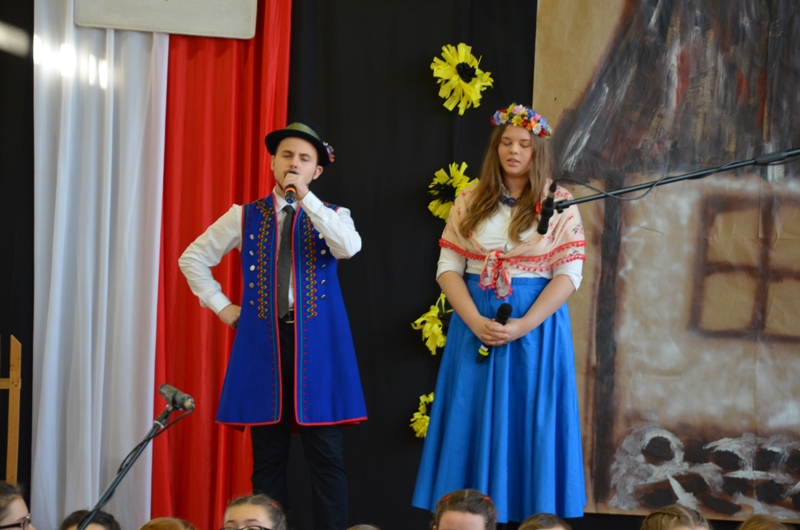 Narratorzy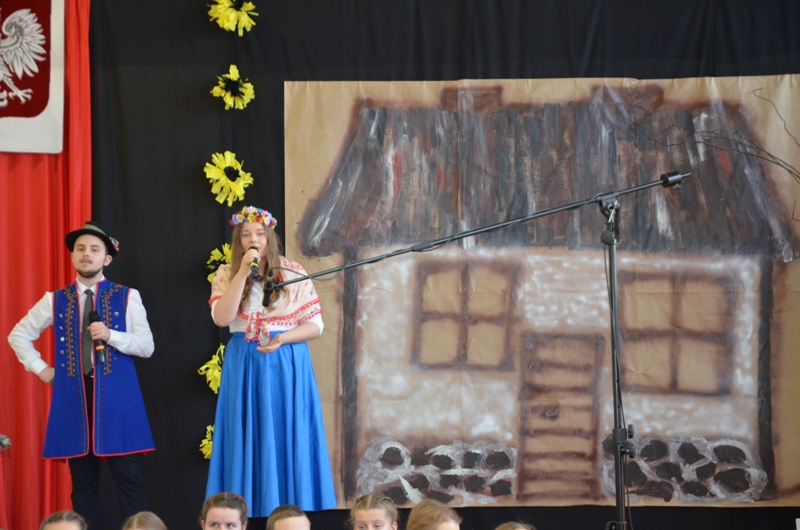 